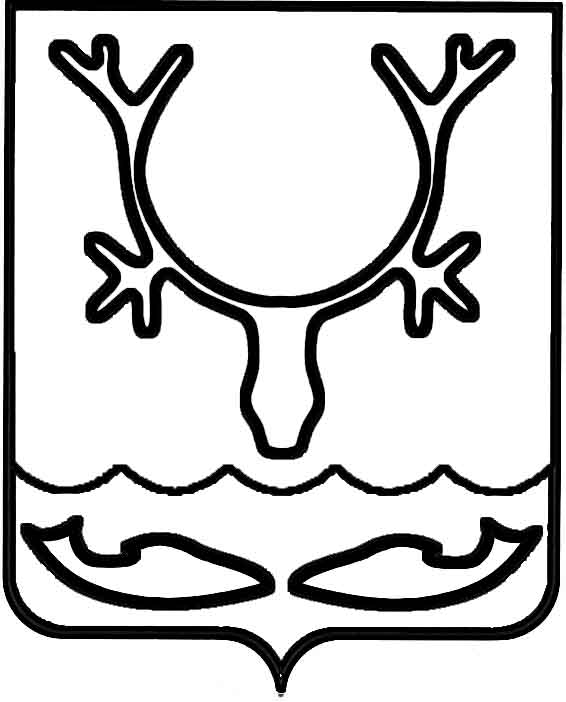 Администрация МО "Городской округ "Город Нарьян-Мар"ПОСТАНОВЛЕНИЕот “____” __________________ № ____________		г. Нарьян-МарО внесении изменения в Порядок предоставления субсидий на осуществление работ по подготовке объектов коммунальной инфраструктуры к работе в осенне-зимний период, утвержденный постановлением Администрации МО "Городской округ "Город Нарьян-Мар" от 02.06.2014 № 1447 В соответствии со статьей 78 Бюджетного кодекса Российской Федерации, Федеральным законом от 06.10.2003 № 131-ФЗ "Об общих принципах организации местного самоуправления в Российской Федерации", протестом прокуратуры Ненецкого автономного округа от 21.07.2014 № 7-15/2-2014/3640 Администрация муниципального образования "Городской округ "Город Нарьян-Мар"П О С Т А Н О В Л Я Е Т:Внести следующее изменение в Порядок предоставления субсидий                 на осуществление работ по подготовке объектов коммунальной инфраструктуры          к работе в осенне-зимний период, утвержденный постановлением Администрации МО "Городской округ "Город Нарьян-Мар" от 02.06.2014 № 1447: Пункт 1.3. изложить в следующей редакции:"1.3. Субсидии предоставляются в целях возмещения недополученных доходов и (или) финансового обеспечения (возмещения) затрат, связанных                        с проведением ремонта, капитального ремонта объектов жилищно-коммунального комплекса, находящихся в собственности МО "Городской округ "Город Нарьян-Мар" (далее – субсидии), приобретением специализированной техники, оборудования, материалов, используемых при реализации мероприятий                    по подготовке объектов жилищно-коммунального комплекса к работе в осенне-зимний период".2. Настоящее постановление вступает в силу со дня его принятия и подлежит официальному опубликованию. 3107.20141848Глава МО "Городской округ "Город Нарьян-Мар" Т.В.Федорова